Kurkowe Bractwo Strzeleckie w Żorach44-240 Żory, Al. Wojska Polskiego 4, tel. 697182005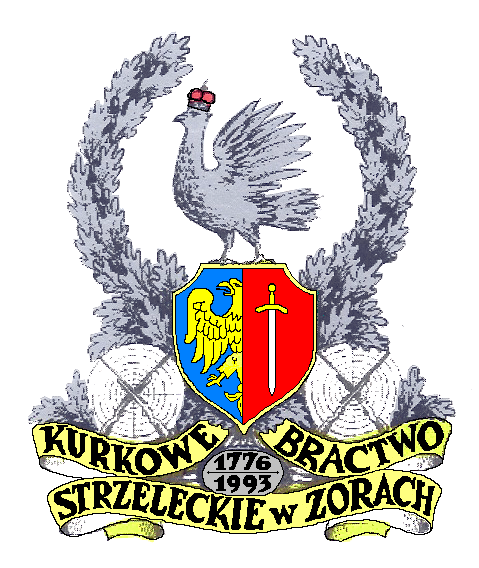 Żorska  Liga Bracka A. D.  2021III RundaRezultatyZawodników biorących udział w Zawodach StrzeleckichW dniu 05 czerwiec 2012 rokuRezultaty  zawarte  zostały  w  pięciu  protokółach  na  siedmiu  stronachŻory, leśna strzelnica „Dębina”, dnia 05 czerwiec 2021 roku.Protokół nr 1                        Konkurencja  Nr 1:   Karabin  małokalibrowy  bocznego  zapłonuLp.	 Nazwisko			imię 			Bractwo / Klub 		Ilość zdobytych punktówMACHEJ		LESZEK		CBK Cieszyn			pkt  44BERGER		KRZYSZTOF	KBS Żory			pkt. 40STEC			KAMIL		KS AMATOR Wrocław	pkt. 39PRYSZCZ		EFREM		KBS Żory			pkt. 37NAJBERG		JAKUB		KBS Żory			pkt. 35WALUŚ			KRZYSZTOF	KBS Żory			pkt. 34RZYMANEK		ŁUKASZ		KBS Żory			pkt. 34ŁATANIK		DARIUSZ 		BS w Mikołowie		pkt  32KOPER			JANUSZ		KBS Żory			pkt. 32STANISZ		PATRYK		KBS Żory			pkt. 31ROSENSTRAUCH	JOANNA		PSSW Łódź			pkt. 29MOZANEK		MAREK		ALFA Siemianowice Śl.	pkt. 28WROŻYNA 		WOJCIECH		KBS Żory			pkt. 27	CIEŚLAR		MAREK		SANGGITA	Biernacice	pkt. 26ROSENSTRAUCH	WOJCIECH		PSSW Łódź			pkt. 23COP			WAKDEMAR	KOMANDOR Katowice	pkt. 22KOPCZYŃSKI		MICHAŁ		KS AMATOR Wrocław	pkt. 21STRZAŁKOWSKI	MACIEJ		LOK Rybnik			pkt. 20LUBOWIECKI		KAMIL		KBS Żory			pkt. 19SOWA  			ŁUKASZ		KBS Żory			pkt. 17LUBOWIECKA	JOANNA		-------------------		pkt. 16WROŃSKI		GRZEGORZ		KBS Żory			pkt. 16LUBRYKA		JAN			KBS Żory			pkt. 15ROGALA		ALEKSANDER	MKS LOK Rybnik		pkt. 14STARZYCZNY		PIOTR		KBS Żory			pkt. 13LUBRYKA 		MIECZYSŁAW	KBS Żory			pkt. 10                                  Przewodniczący Komisji RTS                          		                                   Michał   Krajewicz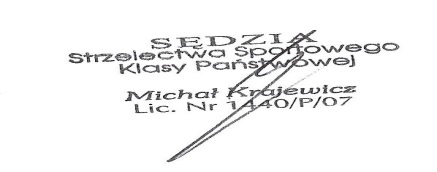 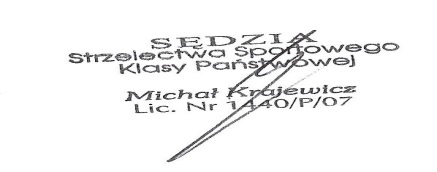 Żory, dnia  05 czerwiec 2021 roku.Protokół nr 2                         Konkurencja  Nr 2:   Karabin  małokalibrowy  bocznego  zapłonuLp.	 Nazwisko			imię 			Bractwo / Klub 		Ilość zdobytych punktówMACHEJ		LESZEK		CBK Cieszyn			pkt  44PRYSZCZ		EFREM		KBS Żory			pkt. 39WALUŚ			KRZYSZTOF	KBS Żory			pkt. 37RZYMANEK		ŁUKASZ		KBS Żory			pkt. 37STEC			KAMIL		KS AMATOR Wrocław	pkt. 37KOPER			JANUSZ		KBS Żory			pkt. 35NAJBERG		JAKUB		KBS Żory			pkt. 34STRZAŁKOWSKI	MACIEJ		LOK Rybnik			pkt. 33LUBOWIECKI		KAMIL		KBS Żory			pkt. 31COP			WAKDEMAR	KOMANDOR Katowice	pkt. 31CIEŚLAR		MAREK		SANGGITA	Biernacice	pkt. 31WROŃSKI		GRZEGORZ		KBS Żory			pkt. 30STANISZ		PATRYK		KBS Żory			pkt. 29ŁATANIK		DARIUSZ 		BS w Mikołowie		pkt  28WROŻYNA 		WOJCIECH		KBS Żory			pkt. 25	BERGER		KRZYSZTOF	KBS Żory			pkt. 24ROSENSTRAUCH	JOANNA		PSSW Łódź			pkt. 24MOZANEK		MAREK		ALFA Siemianowice Śl.	pkt. 24SOWA  			ŁUKASZ		KBS Żory			pkt. 24ROSENSTRAUCH	WOJCIECH		PSSW Łódź			pkt. 24STARZYCZNY		PIOTR		KBS Żory			pkt. 18LUBRYKA		JAN			KBS Żory			pkt. 19LUBOWIECKA	JOANNA		-------------------		pkt. 17KOPCZYŃSKI		MICHAŁ		KS AMATOR Wrocław	pkt. 15ROGALA		ALEKSANDER	MKS LOK Rybnik		pkt. 10LUBRYKA		JAN			KBS Żory			pkt.   9							Przewodniczący Komisji RTS:      							Michał   KrajewiczŻory, dnia  05 czerwiec 2021 roku.Protokół nr 3                                              Konkurencja:  pistolet  małokalibrowy  bocznego  zapłonuLp.	 Nazwisko			imię 			Bractwo / Klub 		Ilość zdobytych punktówWROŃSKI		GRZEGORZ		KBS Żory			pkt. 46KOPER			JANUSZ		KBS Żory			pkt. 44STRZAŁKOWSKI	MACIEJ		LOK Rybnik			pkt. 41STARZYCZNY		PIOTR		KBS Żory			pkt. 41COP			WAKDEMAR	KOMANDOR Katowice	pkt. 41NAJBERG		JAKUB		KBS Żory			pkt. 40MACHEJ		LESZEK		CBK Cieszyn			pkt  40LUBOWIECKI		KAMIL		KBS Żory			pkt. 39RZYMANEK		ŁUKASZ		KBS Żory			pkt. 38ROSENSTRAUCH	WOJCIECH		PSSW Łódź			pkt. 37ŁATANIK		DARIUSZ 		BS w Mikołowie		pkt  36STEĆ			KAMIL		KS AMATOR  Wrocław	pkt. 36PRYSZCZ		EFREM		KBS Żory			pkt. 36SOWA  			ŁUKASZ		KBS Żory			pkt. 35WALUŚ			KRZYSZTOF	KBS Żory			pkt. 34KOPCZYŃSKI		MICHAŁ		KS AMATOR  Wrocław	pkt. 33LUBRYKA 		MIECZYSŁAW	KBS Żory			pkt. 32CIEŚLAR		MAREK		SANGGITA	Biernacice	pkt. 30LUBOWIECKA	JOANNA		-------------------		pkt. 26BERGER		KRZYSZTOF	KBS Żory			pkt. 26ROSENSTRAUCH	JOANNA		PSSW Łódź			pkt. 25WROŻYNA 		WOJCIECH		KBS Żory			pkt. 22STANISZ		PATRYK		KBS Żory			pkt. 20ROGALA		ALEKSANDER	MKS LOK Rybnik		pkt. 15MOZANEK		MAREK		ALFA Siemianowice Śl.	pkt. 11LUBRYKA		JAN			KBS Żory			pkt.   8Przewodniczący Komisji RTS:   Michał   Krajewicz             Żory, dnia  05 czerwiec 2021 roku.Protokół nr 4                                                 Konkurencja:   pistolet  centralnego  zapłonuLp.	 Nazwisko			imię 			Bractwo / Klub 		Ilość zdobytych punktówPRYSZCZ		EFREM		KBS Żory			pkt. 46WROŃSKI		GRZEGORZ		KBS Żory			pkt. 43COP			WAKDEMAR	KOMANDOR Katowice	pkt. 40CIEŚLAR		MAREK		SANGGITA			pkt. 38NAJBERG		JAKUB		KBS Żory			pkt. 36MACHEJ		LESZEK		CBK Cieszyn			pkt  35STRZAŁKOWSKI	MACIEJ		LOK Rybnik			pkt. 34KOPER			JANUSZ		KBS Żory			pkt. 33KOPCZYŃSKI		MICHAŁ		KS AMATOR  Wrocław	pkt. 30ROSENSTRAUCH	WOJCIECH		PSSW Łódź			pkt. 30STARZYCZNY		PIOTR		KBS Żory			pkt. 27ŁATANIK		DARIUSZ 		BS w Mikołowie		pkt  26SOWA  			ŁUKASZ		KBS Żory			pkt. 23WALUŚ			KRZYSZTOF	KBS Żory			pkt. 23LUBOWIECKI		KAMIL		KBS Żory			pkt. 22ROGALA		ALEKSANDER	MKS LOK Rybnik		pkt. 21ROSENSTRAUCH	JOANNA		PSSW Łódź			pkt. 20LUBRYKA 		MIECZYSŁAW	KBS Żory			pkt. 19STANISZ		PATRYK		KBS Żory			pkt. 18RZYMANEK		ŁUKASZ		KBS Żory			pkt. 18MOZANEK		MAREK		ALFA Siemianowice Śl.	pkt. 17BERGER		KRZYSZTOF	KBS Żory			pkt. 16LUBRYKA		JAN			KBS Żory			pkt. 15STEĆ			KAMIL		KS AMATOR  Wrocław	pkt.   2WROŻYNA 		WOJCIECH		KBS Żory			pkt.   2LUBOWIECKA	JOANNA		-------------------		pkt.   1Przewodniczący Komisji RTS:       Michał Krajewicz                                                                      		                              Żory, dnia  05 czerwca 2021 roku.Protokół nr 5                              Konkurencja:  strzelba  gładko  lufowaLp.	 Nazwisko			imię 			Bractwo / Klub 		Ilość zdobytych punktówSTANISZ		PATRYK		KBS Żory			pkt. 3,333SOWA  			ŁUKASZ		KBS Żory			pkt. 2,941STARZYCZNY		PIOTR		KBS Żory			pkt. 2.222COP			WAKDEMAR	KOMANDOR Katowice	pkt. 1,666LUBOWIECKI		KAMIL		KBS Żory			pkt. 1,666STEĆ			KAMIL		KS AMATOR  Wrocław	pkt. 1,502WROŃSKI		GRZEGORZ		KBS Żory			pkt. 1,428WALUŚ			KRZYSZTOF	KBS Żory			pkt. 1,250NAJBERG		JAKUB		KBS Żory			pkt. 1,219MACHEJ		LESZEK		CBK Cieszyn			pkt  1,010LUBRYKA 		MIECZYSŁAW	KBS Żory			pkt. 0,786WROŻYNA 		WOJCIECH		KBS Żory			pkt. 0,729KOPCZYŃSKI		MICHAŁ		KS AMATOR  Wrocław	pkt. 0,675ROGALA		ALEKSANDER	MKS LOK Rybnik		pkt. 0,657CIEŚLAR		MAREK		SANGGITA Biernacice	pkt. 0,641STRZAŁKOWSKI	MACIEJ		LOK Rybnik			pkt. 0,595ROSENSTRAUCH	WOJCIECH		PSSW Łódź			pkt. 0,453LUBOWIECKA	JOANNA		----------------			pkt. 0,363BERGER		KRZYSZTOF	KBS Żory			pkt. 0,299ROSENSTRAUCH	JOANNA		PSSW Łódź			pkt. 0,250ŁATANIK		DARIUSZ 		BS w Mikołowie		pkt  0,236LUBRYKA		JAN			KBS Żory			pkt. 0,15MOZANEK		MAREK		ALFA Siemianowice Śl.	pkt. 0,152Przewodniczący Komisji RTS                                                                      		 Michał   KrajewiczŻory, dnia  05 czerwiec 2021 roku.Obsada  SędziowskaSędzia  Główny Zawodów				   Michał         Krajewicz     	sędzia kl. P Przewodniczący Komisji RTS	                                 	   Leszek         Kowalczyk     	sędzia kl. I  Sędzia Komisji RTS					   Łukasz         Rzymanek	sędzia  kl IIISędzia konkurencji karabin małokalibrowy b. z. 50 m :    Mieczysław  Lubryka      	sędzia kl. IISędzia stanowiskowy					    Artur            Nojek               sędzia kl. II  Sędzia tarczowy        				    	    Łukasz	Rzymanek	sędzia kl. IIISędzia  konkurencji pistolet małokalibrowy b. z. 25 m:     Artur            Nojek               sędzia kl. II Sędzia stanowiskowy					    Mieczysław  Lubryka          sędzia kl. II Sędzia tarczowy      					    Łukasz	Sowa  	  	sędzia kl. III Sędzia  konkurencji pistolet dużego kalibru. 25 m:	    Agata            Nojek               sędzia kl. II            Sędzia stanowiskowy					   Mieczysław   Lubryka           sędzia kl. IISędzia tarczowy      					   Artur             Nojek                sędzia kl. II Sędzia  konkurencji karabin.  gładkolufowy 15 m:  	   Leszek           Kowalczyk    	 sędzia kl.  ISędzia stanowiskowy 					   Mieczysław    Lubryka           sędzia kl. IISędzia tarczowy					   Artur              Nojek               sędzia kl. II Biuro Zawodów:			    		   Efrem Pryszcz,  Kamil LubowieckiRezultaty zostały zawarte w pięciu  protokołach.        Protestów nie wnoszono.Zawody przeprowadzone zgodnie z regulaminem PZSS i Regulaminem Zawodów:Konkurencja 1: Karabin bocznego zapłonu 3 strzały próbne 5 strzałów ocenianych w czasie 5 minKonkurencja 2: Karabin bocznego zapłonu 5 strzałów ocenianych w czasie 4 minKonkurencja 3: Pistolet małokalibrowy 3 strzały próbne, 5 strzałów ocenianych w czasie 4 minKonkurencja 4: Pistolet dużego kalibru 3 strzały próbne 5 strzałów ocenianych w czasie 4 minKonkurencja 5  Strzelba gładkolufowa 2 strzały do poperów w czasie.PRZEWODNICZĄCY   KOMISJI  RTS                SĘDZIA  GŁÓWNY    ZAWODÓW             Krajewicz    Michał                       		        Leszek  Kowalczyk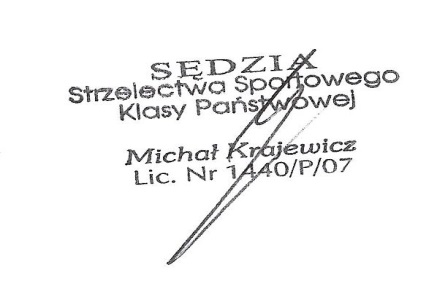 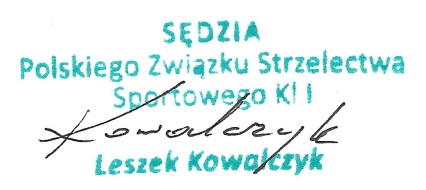 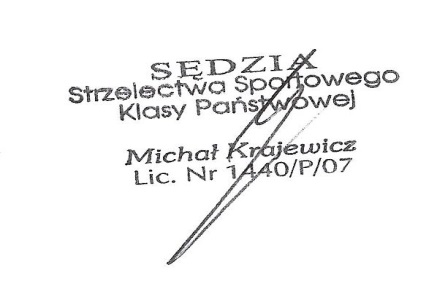 Żory, dnia  05 czerwca 2021 roku.